Атестація педагогічних працівників в 2019 році: порядок проведення та останні зміниі 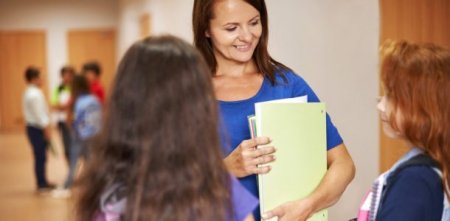 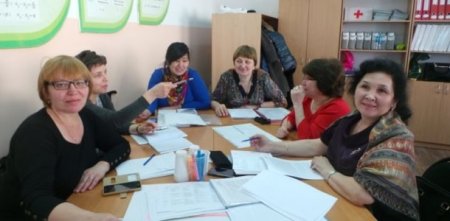 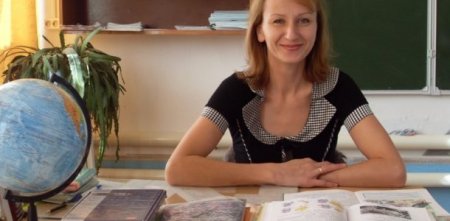 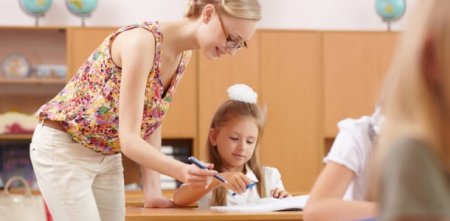 